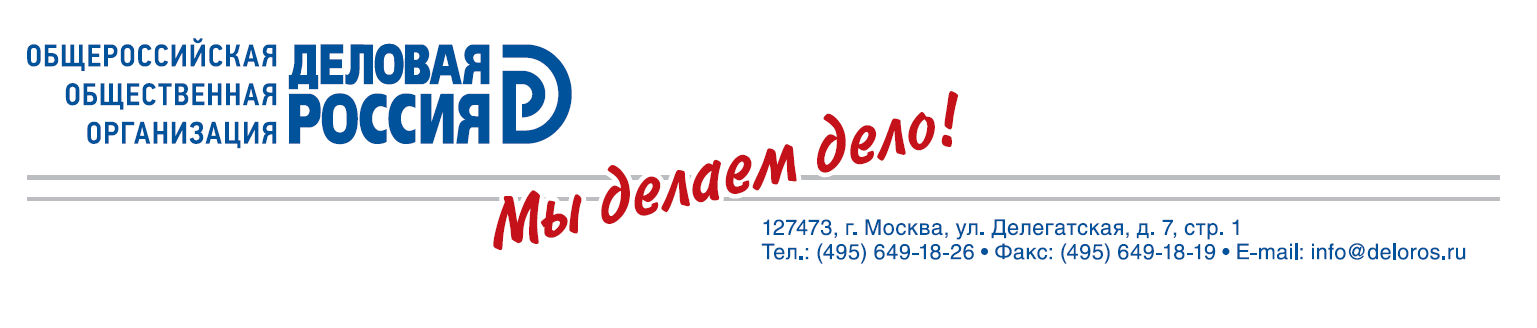 ЗАЯВЛЕНИЕ         Прошу принять меня в члены Общероссийской общественной организации «».          С Уставом организации ознакомлен, цели и задачи разделяю.(Ф.И.О.) (занимаемая должность)«_______» _______________________20    г.______________________________________(подпись)Президенту Общероссийской общественной организации «Деловая Россия»А.Е. РЕПИКУ